Cabin Fever Quilters’ GuildMembership FormSTATUS:  New Member _____	Renewing Member _____	Address or other Change _____NAME: 	____________________________________________________________________________________MAILING ADDRESS: 	__________________________________________________________________________CITY: 	__________________________________	STATE:	__________________	ZIP:	_________________HOME PHONE: 	______________________________	CELL PHONE: 	___________________________________E-MAIL ADDRESS: 	___________________________________________________________________________BIRTHDAY:  Month _____________________________	Day _________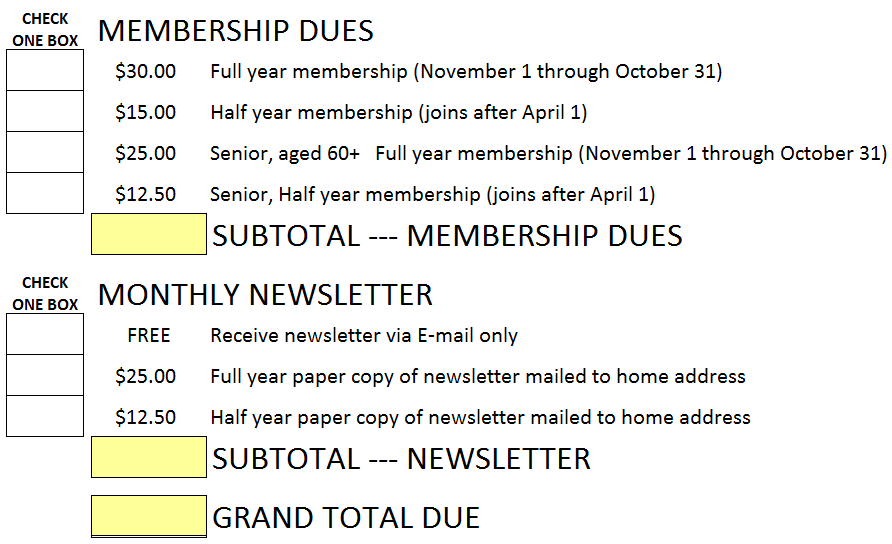 Member dues must be received by October 31st to ensure inclusion in the annual guild directory. Make checks payable to CFQG. Complete the form and bring it to the next guild meeting, or mail form and payment to:CFQG MembershipP.O. Box 83608Fairbanks, AK  99708NEW MEMBERS, PLEASE COMPLETE PAGE TWO Membership Committee Use Only:  Amount Paid:	$____________________________	Date Received:	____________________________________Type of Payment:      Cash 	or       Check Number: 		_______________________________________________Welcome to the Cabin Fever Quilters’ GuildPlease take a few minutes to tell us about yourself. How long have you lived in Alaska? Where are you from originally? How did you learn about our guild? What are your hobbies and interests? What are your quilting experiences? Tell us a little about your family and anything else that will help us to know you better. 